Continents 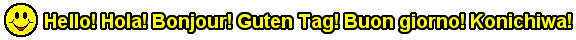 Introduction You'll be using the skills of formatting you've learned through the years. Task You will each be assigned a continent at random. You will then enter all landforms, capital & major cities, bodies of water, rivers, mountains, major lakes, etc. They will all be labeled. This will take time and patience. Depending on your work ethic and speed, you may want to work on this at home too. Process Use the drawing toolbar and text boxes to draw in what you need on the map. Conclusion You must have your name on the poster before you drop it. 